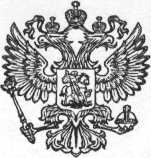 БРЯНСКАЯ ОБЛАСТЬ  КЛИМОВСКИЙ  РАЙОННОВОЮРКОВИЧСКАЯ СЕЛЬСКАЯ АДМИНИСТРАЦИЯ НОВОЮРКОВИЧСКОГО СЕЛЬСКОГО ПОСЕЛЕНИЯ                                                     П О С Т А Н О В Л Е Н И ЕСело Новые Юрковичи	                           №  от  «  » сентября 2022 Об отмене постановления от 27 декабря 2021 г. № 50 «Об утверждении Порядка привлечения остатков средств на единый счет бюджета Новоюрковичского сельского поселения Климовского муниципального района Брянской области и возвратапривлеченных средств»  В соответствии со статьей 236.1 Бюджетного кодекса Российской Федерации Новоюрковичская сельская администрация Климовского района Брянской области ПОСТАНОВЛЯЮ:1. Постановление от 27 декабря 2021 г. № 50 «Об утверждении Порядка привлечения остатков средств на единый счет бюджета Новоюрковичского сельского поселения Климовского муниципального района Брянской области и возврата привлеченных средств» отменить.2. Опубликовать настоящее постановление на официальном сайте Новоюрковичской сельской администрации Климовского района Брянской области urkovichi.ru.3. Опубликовать настоящее постановление в сборнике нормативно-правовых актов Новоюрковичской сельской администрации Климовского района Брянской области.	4. Контроль за исполнением настоящего постановления оставляю за собой. Глава Новоюрковичской сельской администрации:                                                       Н.П. Прокопенко